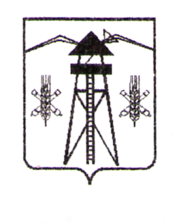 СОВЕТ ВЛАДИМИРСКОГО СЕЛЬСКОГО ПОСЕЛЕНИЯЛАБИНСКОГО РАЙОНА(четвертый созыв)РЕШЕНИЕ29 июня 2022 г.                                    № 132/42                   станица ВладимирскаяО внесении изменений в решение Совета Владимирского сельского поселения Лабинского района от 15 декабря 2017 года № 158/47 «Об утверждении Правил благоустройства территории Владимирского сельского поселения Лабинского района»В целях приведения муниципальных правовых актов Владимирского сельского поселения Лабинского района в соответствие с действующим законодательством, руководствуясь статьёй 26 Устава Владимирского сельского поселения Лабинского района и Совет Владимирского сельского поселения Лабинского района (далее - Совет) РЕШИЛ:Внести изменения в решение Совета от 15 декабря 2017 года                  № 158/47 «Об утверждении Правил благоустройства территории Владимирского сельского поселения Лабинского района» (в редакции от 29.01.2019 года № 208/64, от 03.09.2019 года № 232/74) следующие изменения:В тексте решения и приложения к решению Совета слова «Владимирского района» заменить на слова «Лабинского района» в соответствующих падежах;В пункте 1.4.13 раздела 1 приложения к решению Совета слова «с СанПиН 42-128-4690-88 «Санитарные правила содержания территории населённых мест», утверждёнными Министерством здравоохранения СССР 5 августа 1988 года № 4690-88» заменить на слова «с санитарными правилами и нормами СанПиН 2.1.3684-21 "Санитарно-эпидемиологические требования к содержанию территорий городских и сельских поселений, к водным объектам, питьевой воде и питьевому водоснабжению населения, атмосферному воздуху, почвам, жилым помещениям, эксплуатации производственных, общественных помещений, организации и проведению санитарно-противоэпидемических (профилактических) мероприятий", утвержденными Постановлением Главного государственного санитарного врача РФ от 28 января 2021 года № 3»;подпункт 1.4.2 пункта 1.4 раздела 1 приложения к решению Совета дополнить абзацем следующего содержания:«К деятельности по благоустройству территорий относится разработка документации, основанной на стратегии развития Владимирского сельского поселения и концепции, отражающей потребности жителей поселения, содержащей материалы в текстовой и графической форме и определяющей проектные решения по благоустройству территории (далее - проект благоустройства территорий), выполнение мероприятий по благоустройству территорий и содержание объектов благоустройства.»;подпункт 1.4.37 пункта 1.4 раздела 1 приложения к решению Совета дополнить абзацем следующего содержания:«В перечень конструктивных элементов внешнего благоустройства общественных территорий Владимирского сельского поселения включатся твердые виды покрытия, элементы сопряжения поверхностей, озеленение, уличное детское и спортивное оборудование, уличное техническое оборудование, осветительное оборудование, оборудование архитектурно-декоративного освещения, носители информации, элементы защиты участков озеленения, скамьи, урны и другие элементы.»;дополнить пункт 1.4 раздела 1 приложения к решению Совета подпунктом 1.4.39 следующего содержания:«1.4.39. территория общего пользования – территории, которыми беспрепятственно пользуется неограниченный круг лиц (в том числе площади, улицы, проезды, набережные, береговые полосы водных объектов общего пользования, скверы, бульвары)»;В пункте 2.10.1.1 раздела 2 приложения к решению Совета слова «(приказ Министерства регионального развития Российской Федерации от 27 декабря 2010 года № 783 «СП 52.13330.2011. Свод правил. Естественное и искусственное освещение. Актуализированная редакция СНиП 23-05-95»)» заменить на слова «, установленными СП 52.13330 «СНиП 23-05-95 «Естественное и искусственное освещение», утвержденными Приказом Минстроя России от 7 ноября 2016 г. N 777/пр»;Пункт 2.11.4.6 раздела 2 приложения к решению Совета изложить в следующей редакции: «2.11.4.6. Расклейка газет, афиш, плакатов, различного рода объявлений и реклам разрешается только на специально установленных стендах.»;8) раздел 2 приложения к решению Совета дополнить пунктами 2.12, 2.13, 2.14, 2.15 следующего содержания:«2.12. Парковки (парковочные места). Площадки автостоянок.2.12.1. Организация парковок (парковочных мест), в том числе на платной основе, расположенных на автомобильных дорогах общего пользования местного значения Владимирского сельского поселения Лабинского района, осуществляется в порядке, утверждаемом администрацией Упорненского сельского поселения Лабинского района. 2.12.2. На территории Владимирского сельского поселения Лабинского района предусматриваются следующие виды автостоянок: кратковременного и длительного хранения автомобилей, уличные (в виде парковок на проезжей части, обозначенных разметкой), внеуличные (в виде "карманов" и отступов от проезжей части), гостевые (на участке жилой застройки), для хранения автомобилей населения (микрорайонные, районные), приобъектные (у объекта или группы объектов), прочие (грузовые, перехватывающие).2.12.3. Расстояние от границ автостоянок до окон жилых и общественных зданий принимается в соответствии с СанПиН 2.2.1/2.1.1.1200-03. На площадках приобъектных автостоянок доля мест для автомобилей инвалидов проектируется согласно СНиП 35-01-2001, блокируются по два или более мест без объемных разделителей, с обозначением границы прохода при помощи ярко-желтой разметки.2.12.4. Запрещается проектировать размещение площадок автостоянок в зоне остановок пассажирского транспорта, организация заездов на автостоянки должна быть не ближе 15 м от конца или начала посадочной площадки.2.12.5. Обязательный перечень элементов благоустройства территории на площадках автостоянок включает: твердые виды покрытия, элементы сопряжения поверхностей, разделительные элементы, осветительное                           и информационное оборудование. Площадки для длительного хранения автомобилей могут быть оборудованы навесами, легкими ограждениями боксов, смотровыми эстакадами.2.12.6. Покрытие площадок проектируется аналогичным покрытию транспортных проездов.2.12.7. Сопряжение покрытия площадки с проездом должно быть выполнено в одном уровне без укладки бортового камня, с газоном -                            с ограждением бордюрным камнем и (или) декоративным ограждением.2.12.8. Разделительные элементы на площадках могут быть выполнены в виде разметки (белых полос), озелененных полос (газонов), контейнерного озеленения.2.13. Пешеходные коммуникации.2.13.1. Пешеходные коммуникации обеспечивают пешеходные связи и передвижение на территории Владимирского сельского поселения Лабинского района. К пешеходным коммуникациям относятся: тротуары, аллеи, бульвары, дорожки, тропинки, пешеходные переходы.2.13.2. Аллея, территория, предназначенная для пешеходного транзитного движения и кратковременного отдыха, должна быть оборудована пешеходным покрытием в соответствии с ГОСТ Р 52766-2007 «Дороги автомобильные общего пользования. Элементы обустройства. Общие требования».2.13.3. Бульвар предназначен для массового пешеходного движения и кратковременного отдыха. Бульвар должен быть оборудован пешеходным покрытием в соответствии с ГОСТ Р 52766-2007 «Дороги автомобильные общего пользования. Элементы обустройства. Общие требования».2.13.4. Пешеходные дорожки проектируются вдоль автомобильных дорог общего пользования и их устройство должно обеспечивать безопасные условия движения пешеходов.Общие требования к проектированию пешеходных дорожек, их размещению и основным параметрам в целях обеспечения безопасности дорожного движения и повышения транспортно-эксплуатационных характеристик автомобильных дорог общего пользования установлены ГОСТ 33150-2014 «Дороги автомобильные общего пользования. Проектирование пешеходных и велосипедных дорожек. Общие требования».2.13.5. При проектировании пешеходных коммуникаций обеспечивается доступность городской среды для инвалидов и других маломобильных групп населения, оснащение их элементами и техническими средствами, способствующими передвижению инвалидов и других маломобильных групп населения, непрерывность связей пешеходных и транспортных путей, а также свободный доступ к объектам массового притяжения, в том числе объектам транспортной инфраструктуры, минимальное число пересечений с проезжей частью дорог и пересечений массовых пешеходных потоков.2.13.6. При планировочной организации пешеходных тротуаров предусматривается беспрепятственный доступ к зданиям и сооружениям для МГН, в том числе для инвалидов и иных граждан с ограниченными возможностями передвижения и их сопровождающих в соответствии СП 59.13330.2020 «Свод правил. Доступность зданий и сооружений для маломобильных групп населения. СНиП 35-01-2001».2.13.7. Пешеходные коммуникации, за исключением дорожек и тропинок, оборудуются местами для кратковременного отдыха (скамейки, освещение, урны).2.14. Детские и спортивные площадки2.14.1. При обустройстве детских площадок необходимо учитывать нормативные требования по соблюдению расстояний от инженерных коммуникаций до элементов игрового и спортивного оборудования, а также соблюдать минимальные расстояния безопасности, в пределах которых не допускается размещение других видов игрового оборудования, скамей, урн, бортовых камней, твердых видов покрытия, веток, стволов, корней деревьев.2.14.2. Детские и спортивные площадки должны:иметь планировку поверхности с засыпкой песком неровностей в летнее время;регулярно подметаться;очищаться от снега в зимнее время;содержаться в надлежащем техническом состоянии, быть покрашены.2.14.3. Окраску ограждений и строений на детских и спортивных площадках следует производить не реже одного раза в год.Ответственность за содержание детских и спортивных площадок и обеспечение безопасности на них возлагаются на собственников площадок, если иное не предусмотрено законом или договором.2.14.4. Требования к игровому и спортивному оборудованию:игровое оборудование должно быть сертифицировано, соответствовать требованиям санитарно-гигиенических норм, быть удобным в технической эксплуатации, эстетически привлекательным;спортивное оборудование должно быть предназначено для различных возрастных групп населения и размещаться на спортивных, физкультурных площадках;спортивное оборудование в виде физкультурных снарядов и тренажеров должно иметь специально обработанную поверхность, исключающую получение травм, (в том числе отсутствие трещин, сколов).2.14.5. Площадки могут быть организованы в виде отдельных площадок для разных возрастных групп или как комплексные игровые площадки по возрастным интересам. 2.14.6. Размещение площадок необходимо предусматривать на расстоянии, не менее:от окон жилых и общественных зданий:детские игровые (дошкольного возраста) – 12 м;для занятий физкультурой (в зависимости от шумовых характеристик <*>) 10 – 40 м;от площадок для мусоросборников – 20 м;от открытых автостоянок и паркингов вместимостью:10 и менее машино-мест – 25 м; 11 и более – 50 м.Детские и спортивные площадки не допускается размещать в санитарно-защитной зоне.Детские площадки рекомендуется изолировать зелеными насаждениями от транзитного пешеходного движения, проездов, разворотных площадок, гостевых стоянок, площадок для установки мусоросборников, участков постоянного и временного хранения автотранспортных средств.Обязательный перечень элементов благоустройства территории на детской площадке включает: мягкие виды покрытия, элементы сопряжения поверхности площадки с газоном, озеленение, игровое оборудование, скамьи и урны, осветительное оборудование.2.14.7. Спортивные площадки предназначены для занятий физкультурой и спортом всех возрастных групп населения. Спортивные площадки проектируются в составе территорий жилого и рекреационного назначения, участков спортивных сооружений, участков общеобразовательных школ. Проектирование спортивных площадок следует вести в зависимости от вида специализации площадки.Обязательный перечень элементов благоустройства территории на спортивной площадке включает: мягкие или газонные виды покрытия, спортивное оборудование, озеленение. Озеленение размещается по периметру площадки. Быстрорастущие деревья высаживаются на расстоянии от края площадки не менее 2 м. Запрещено применять деревья и кустарники, дающие большое количество летящих семян, обильно плодоносящих и рано сбрасывающих листву. Для ограждения спортивной площадки возможно применять вертикальное озеленение.Спортивные площадки могут быть оборудованы сетчатым ограждением высотой 2,5 - 3 м, а в местах примыкания спортивных площадок друг к другу - высотой не менее 1,2 м.2.15. Площадки для выгула животных.2.15.1. Площадки для выгула домашних животных должны размещаться за пределами санитарной зоны источников водоснабжения первого и второго поясов в парках, лесопарках, иных территориях общего пользования.2.15.2. Покрытие площадки для выгула животных должны иметь ровную поверхность, обеспечивающую хороший дренаж, не травмирующую конечности животных (газонное, песчаное, песчано-земляное), а также удобную для регулярной уборки и обновления.Подход к площадке должен быть оборудовать твердым видом покрытия.2.15.3. На территории площадки для выгула животных размещается информационный стенд с правилами пользования такой площадкой.2.15.4. В перечень элементов благоустройства площадок для выгула животных рекомендуется включать покрытие, ограждение, специальное тренировочное оборудование, навес в части площадки, предназначенной для владельцев собак, скамьи, урны, ящик для одноразовых пакетов с фекальной урной, осветительное оборудование, информационный стенд.»;наименование раздела 4 приложения к решению Совета изложить в новой редакции:«4. Благоустройство общественных территорий. Содержание общественных территорий и порядок пользования такими территориями»;пункт 4.4 раздела 4 приложения к решению Совета изложить в следующей редакции:«4.4. Организация стоков ливневых и талых вод с территории поселения осуществляется с учетом существующего рельефа местности, геологических и гидрологических условий, при необходимости защиты территории от скопления дождевых и талых вод. Площадки перед подъездами домов, пешеходные дорожки и проезды на придомовых территориях должны иметь твердые покрытия. При устройстве твердых покрытий должна быть предусмотрена возможность свободного стока талых и дождевых вод. Сток талых и дождевых вод организуется в систему ливневой канализации в случае ее наличия, при отсутствии ливневой канализации - в локальные очистные сооружения или свободным стоком по рельефу местности.  В систему ливневой канализации могут быть приняты поверхностные сточные, дренажные воды, которые не вызывают нарушений в работе системы и сооружений ливневой канализации, обеспечивают безопасность их эксплуатации, а также не вызывают ухудшения состояния водных объектов, в которые они сбрасываются.Уборка и очистка кюветов, труб, дренажных сооружений, предназначенных для отвода грунтовых и поверхностных вод с улиц и дорог осуществляется физическими и юридическими лицами в пределах своих прилегающих территорий. Очистка коллекторов ливневой канализации и дождеприёмных колодцев, а также очистка территории водозаборных колонок, устройство стока воды от колонок в радиусе 1,5 метра производятся организациями, осуществляющими их эксплуатацию.»;В пункте 4.10.6 раздела 4 приложения к решению Совета слова «санитарно-эпидемиологическими правилами и нормативами СанПиН 2.1.7.1322-03 «Гигиенические требования к размещению и обезвреживанию отходов производства и потребления», утверждёнными постановлением Главного государственного санитарного врача Российской Федерации от 30 апреля 2003 года № 80» заменить на слова «санитарными правилами и нормами СанПиН 2.1.3684-21 "Санитарно-эпидемиологические требования к содержанию территорий городских и сельских поселений, к водным объектам, питьевой воде и питьевому водоснабжению населения, атмосферному воздуху, почвам, жилым помещениям, эксплуатации производственных, общественных помещений, организации и проведению санитарно-противоэпидемических (профилактических) мероприятий", утвержденными Постановлением Главного государственного санитарного врача РФ от 28 января 2021 года № 3»;В пункте 4.12.1 раздела 4 приложения к решению Совета слова «СанПиН 42-128-4690-88 «Санитарные правила содержания территории населённых мест», утверждёнными Главным государственным санитарным врачом СССР от 5 августа 1988 года № 4690-88.» заменить на слова «СанПиН 2.1.3684-21 "Санитарно-эпидемиологические требования к содержанию территорий городских и сельских поселений, к водным объектам, питьевой воде и питьевому водоснабжению населения, атмосферному воздуху, почвам, жилым помещениям, эксплуатации производственных, общественных помещений, организации и проведению санитарно-противоэпидемических (профилактических) мероприятий", утвержденными Постановлением Главного государственного санитарного врача РФ от 28 января 2021 года № 3»;В пункте 4.13.2 раздела 4 приложения к решению Совета слова «с ветеринарно-санитарными правилами сбора, утилизации и уничтожения биологических отходов, утверждёнными Главным государственным ветеринарным инспектором Российской Федерации от 4 декабря 1995 года № 13-7-2/469» заменить на слова «с ветеринарными правилами перемещения, хранения, переработки и утилизации биологических отходов, утвержденными приказом Министерства сельского хозяйства РФ от 26 октября 2020 года № 626»;В пункте 4.13.3 раздела 4 приложения к решению Совета слова «СанПиН 2.1.7.2790-10 «Санитарно-эпидемиологические требования к обращению с медицинскими отходами», утверждёнными постановлением Главного государственного санитарного врача Российской Федерации от 9 декабря 2010 года № 163» заменить на слова «СанПиН 2.1.3684-21 "Санитарно-эпидемиологические требования к содержанию территорий городских и сельских поселений, к водным объектам, питьевой воде и питьевому водоснабжению населения, атмосферному воздуху, почвам, жилым помещениям, эксплуатации производственных, общественных помещений, организации и проведению санитарно-противоэпидемических (профилактических) мероприятий", утвержденными Постановлением Главного государственного санитарного врача РФ от 28 января 2021 года № 3»;В разделе 5 приложения к решению Совета слова «приказом Министерства сельского хозяйства Российской Федерации от 29 марта 2016 года № 114 «Об утверждении Ветеринарных правил содержание свиней в целях их воспроизводства, выращивания и реализации», приказом Министерства сельского хозяйства Российской Федерации от 13 декабря 2016 года № 551 «Об утверждении Ветеринарных правил содержания КРС в целях их воспроизводства, выращивания и реализации» заменить на слова «приказом Министерства сельского хозяйства РФ от 21 октября 2020 г. № 621 «Об утверждении Ветеринарных правил содержания свиней в целях их воспроизводства, выращивания и реализации, приказом Министерства сельского хозяйства РФ от 21 октября 2020 г. № 622 «Об утверждении Ветеринарных правил содержания крупного рогатого скота в целях его воспроизводства, выращивания и реализации, Приказом Министерства сельского хозяйства РФ от 3 апреля 2006 г. № 103 «Об утверждении Ветеринарных правил содержания птиц на личных подворьях граждан и птицеводческих хозяйствах открытого типа»;В пункте 10.1 раздела 10 приложения к решению Совета слова «СП 59.13330.2016 «Доступность зданий и сооружений для маломобильных групп населения. Актуализированная редакция СНиП 35-01-2001 (введен в действие с 15.05.2017)» заменить на слова «СП 59.13330.2020 «СНиП 35-01-2001 Доступность здании и сооружений для маломобильных групп населения», утвержденными приказом Министерства строительства и жилищно-коммунального хозяйства РФ от 30 декабря 2020 г. N 904/пр»;Приложение к решению Совета дополнить разделом 12 следующего содержания:«12. Праздничное оформление территории Владимирского сельского поселения Лабинского района.12.1. Праздничное оформление территорий общественных пространств (площадей, улиц, бульваров, мостовых сооружений, мест массовых гуляний, парков, скверов, набережных) поселения на период проведения государственных, региональных и муниципальных праздников и мероприятий, связанных со знаменательными событиями, осуществляется муниципальным казенным учреждением культуры Владимирского сельского поселения Лабинского района «Центр культуры и досуга».12.2. Праздничное оформление фасадов зданий, фасадов витрин объектов потребительского рынка и услуг, промышленных предприятий, банков, автозаправочных станций, организаций различных форм собственности, в том числе учреждений образования, культуры, здравоохранения, физической культуры и спорта, иных зданий и прилегающие к ним территории, в случаях, указанных в абзаце 1 настоящего раздела, осуществляется их собственниками (иными законными владельцами) самостоятельно.12.3. К элементам праздничного оформления относится:а) текстильные или нетканые изделия, в том числе с нанесенными на их поверхности графическими изображениями;б) объемно-декоративные сооружения, имеющие несущую конструкцию и внешнее оформление, соответствующее тематике мероприятия;в) мультимедийное и проекционное оборудование, предназначенное для трансляции текстовой, звуковой, графической и видеоинформации;г) праздничное освещение (иллюминация) улиц, площадей, фасадов зданий и сооружений, в том числе:праздничная подсветка фасадов зданий;иллюминационные гирлянды и кронштейны;подсветка зеленых насаждений;государственные и муниципальные флаги, государственная и муниципальная символика;декоративные флаги, флажки, стяги;информационные и тематические материалы на рекламных конструкциях;иные элементы праздничного оформления, в том числе экспериментальные, инновационные элементы с применением новых материалов, оборудования и технологий.Для праздничного оформления поселения используются элементы праздничного и (или) тематического оформления, соответствующие всем требованиям качества и безопасности, нормам и правилам, установленным в нормативной документации для соответствующего вида элемента.12.4. При изготовлении и установке элементов праздничного оформления запрещается снимать, повреждать знаки дорожного движения и ухудшать видимость технических средств регулирования дорожного движения.12.5. Размещение и демонтаж праздничного оформления территории поселения производятся в сроки, установленные администрацией Владимирского сельского поселения Лабинского района.12.6. Ремонт, восстановление праздничного оформления выполняется лицами, его разместившими.»;Раздел 12 считать соответственно разделом 13.2. Главному специалисту администрации Владимирского сельского поселения Лабинского района (Мовсесян Ю.Ю.) обнародовать настоящее решение и разместить на официальном сайте Владимирского сельского поселения Лабинского района в сети «Интернет».3. Контроль за исполнением настоящего решения возложить на комитет по вопросам экономики, бюджета, финансов, налогов, законности, правопорядка, оборонной работы и казачества (Мололкина Н.В.).4. Настоящее решение вступает в силу со дня обнародования.Глава администрацииВладимирского сельского поселения Лабинского района				                  И.В. ТараськоваИсполняющий обязанностипредседателя Совета Владимирского сельского поселения Лабинского района				         И.В. Гунзирева